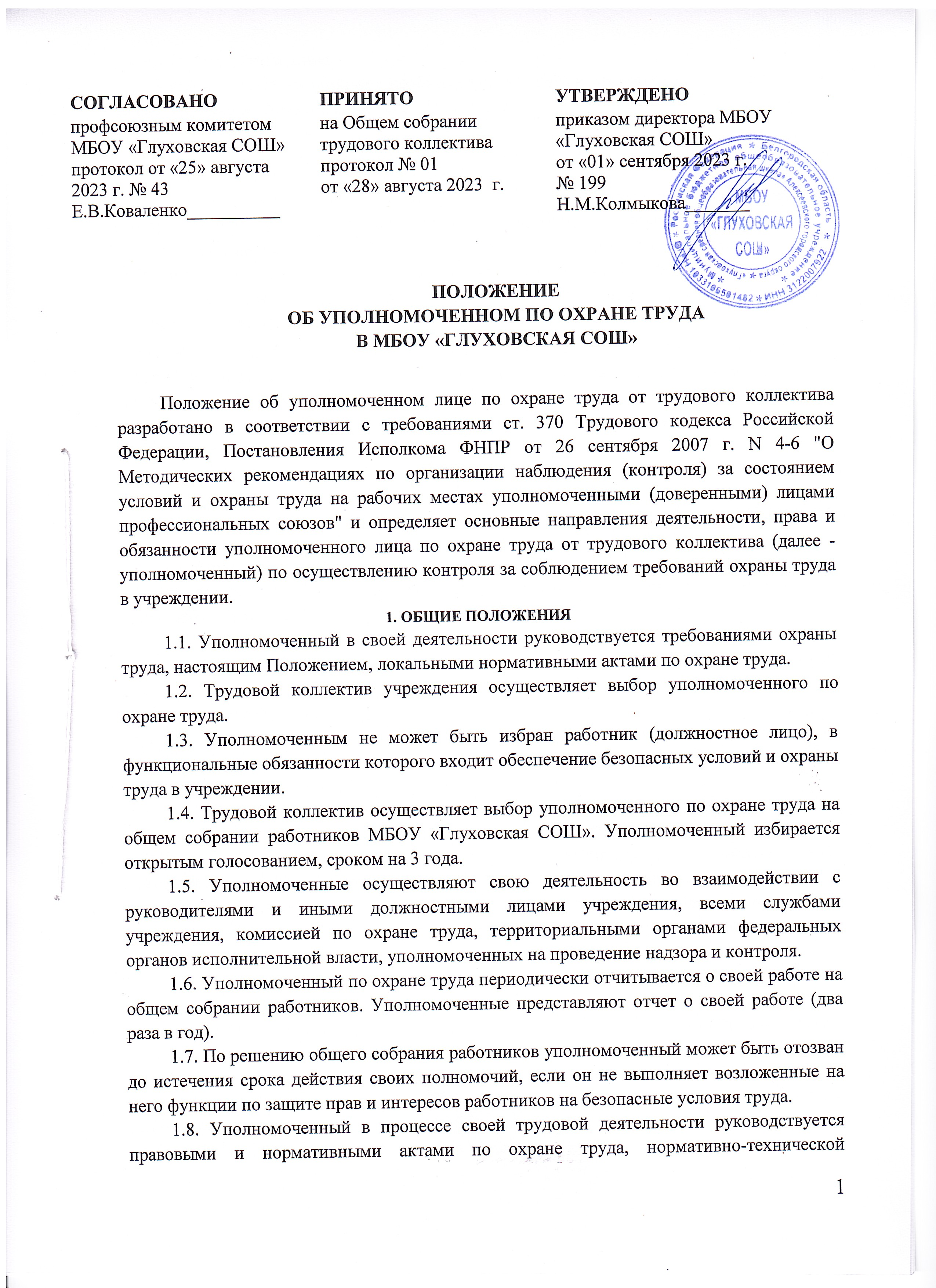 документацией учреждения.Работодатель оказывает необходимую помощь и поддержку уполномоченному по выполнению возложенных на него обязанностей.ЗАДАЧИ УПОЛНОМОЧЕННОГОЗадачами уполномоченного являются:2.1  Содействие созданию в учреждении здоровых и безопасных условий труда, соответствующих требованиям инструкций, норм и правил по охране труда.Осуществление в учреждении контроля в форме обследования и (или) наблюдения за состоянием условий и охраны труда на рабочих местах.Подготовка предложений работодателю (должностному лицу) по улучшению условий и охраны труда на рабочих местах на основе проводимого анализа.Представление интересов работников при рассмотрении трудовых споров по вопросам, связанным с обязанностями работодателя по обеспечению безопасных условий и охраны труда и правами работника на труд в условиях, отвечающих требованиям охраны труда.Информирование и консультирование работников по вопросам их прав и гарантий на безопасный и здоровый труд.ФУНКЦИИ УПОЛНОМОЧЕННОГОДля решения задач, поставленных перед уполномоченным, на него возлагаются следующие функции:Проведение обследований или наблюдений за состоянием условий труда на рабочих местах и подготовка предложений должностным лицам по устранению выявленных нарушений.Информирование работников о необходимости выполнения инструкций по охране труда, правильного применения ими средств индивидуальной и коллективной защиты, содержания их в исправном состоянии, применения и использования в работе исправного и безопасного оборудования.Осуществление контроля в учреждении за ходом выполнения мероприятий по охране труда, и доведение до сведения должностных лиц об имеющихся недостатках по выполнению этих мероприятий.Информирование работников учреждения о проводимых мероприятиях по улучшению условий труда на рабочих местах, об отнесении условий труда на рабочих местах по степени вредности и опасности к определенному классу (оптимальному, допустимому, вредному и опасному) на основании специальной оценки условий труда.Содействие должностным лицам по обязательному прохождению работниками учреждения периодических медицинских осмотров (обследований) в установленные работодателем сроки.Осуществление контроля по своевременному обеспечению работников учреждения средствами индивидуальной и коллективной защиты, молоком или другими равноценными продуктами, лечебно-профилактическим питанием на работах с вредными и (или) опасными условиями труда.Проведение проверок и обследований оборудования, находящегося в учреждении, с целью определения его соответствия государственным нормативным требованиям охраны труда, а также эффективности работы вентиляционных систем и систем, обеспечивающих освещение рабочих мест.Информирование работодателя (должностного лица) о любой ситуации, угрожающей жизни и здоровью работников, о каждом несчастном случае, происшедшем с работником учреждения, об ухудшении их здоровья.Участие в учреждении первой помощи, а при необходимости оказание первой помощи пострадавшему в результате несчастного случая, происшедшего в учреждении.Подготовка предложений работодателю по совершенствованию инструкций по охране труда, проектам локальных нормативных актов по охране труда.Участие в расследовании происшедших в учреждении аварий и несчастных случаев, а также обеспечение контроля за мероприятиями по их недопущению.Участие в разработке мероприятий по предупреждению несчастных случаев на производстве и профессиональных заболеваний, улучшению условий труда.Участие в защите интересов пострадавшего от несчастного случая на производстве при рассмотрении дел в суде и других инстанциях. Участие в проведении специальной оценки условий труда.Участие в работе комиссии по охране труда (в качестве представителя от трудового коллектива школы).ПРАВА УПОЛНОМОЧЕННОГОДля выполнения возложенных на него функций уполномоченный имеет право:Осуществлять контроль в учреждении за соблюдением требований инструкций, правил и норм по охране труда, локальных нормативных актов.Осуществлять проверки или обследования состояния условий и охраны труда на рабочих местах, выполнения мероприятий.Принимать участие в расследовании несчастных случаев на производстве и профессиональных заболеваний.Получать информацию от работодателя и иных должностных лиц учреждения о состоянии условий и охраны труда, а также о мерах по защите от воздействия вредных и (или) опасных производственных факторов.Вносить обязательные для рассмотрения должностными лицами учреждения предложения (представления) об устранении нарушений требований охраны труда.Защищать права и законные интересы работников по вопросам возмещения вреда, причиненного их здоровью на производстве (работе).Направлять предложения должностным лицам о приостановке работ в случаях непосредственной угрозы жизни и здоровью работников.Принимать участие в рассмотрении трудовых споров, связанных с нарушением требований охраны труда.Вносить работодателю предложения по проектам локальных нормативных правовых актов об охране труда.Обращаться в соответствующие органы с предложениями о привлечении к ответственности должностных лиц, виновных в нарушении требований охраны труда, сокрытии фактов несчастных случаев на производстве.ОБЕСПЕЧЕНИЕ ДЕЯТЕЛЬНОСТИ УПОЛНОМОЧЕННОГО           5.1. Работодатель обязан создавать необходимые условия для работы уполномоченного (доверенного) лица по охране труда, обеспечению его правилами, инструкциями, другими нормативными и справочными материалами по охране труда.           5.2. Вновь избранный уполномоченный должен быть обучен по специальной программе на курсах по охране труда в специализированных учебных центрах, имеющих соответствующее разрешение государственных органов.          5.3. Уполномоченному выдается установленного образца удостоверение.          5.4.За активную и добросовестную работу по предупреждению несчастных случаев и профессиональных заболеваний в учреждении, улучшению условий труда на рабочих местах уполномоченный может быть материально и морально поощрен.         5.5. Работодатель и должностные лица несут ответственность за нарушение прав уполномоченного или воспрепятствование его законной деятельности в порядке, установленном законодательством.Приложение 1ПРЕДСТАВЛЕНИЕуполномоченного (доверенного) лица по охране труда“	”	20	г.	№	Кому	(должность, Ф.,И.,О.)(наименование структурного подразделения)В соответствии с 	( наименование законодательных и иных нормативных правовых актов по охране труда)предлагаю устранить следующие нарушения требований:Уполномоченный по охране труда(Ф.И.О.)	(дата, подпись)Представление получил(дата, подпись)Приложение 2Отчето работе уполномоченного (доверенного) лиц по охране труда(наименование учреждения)за 20	год.Уполномоченный по охране труда:Ф.И.О.	дата	подпись6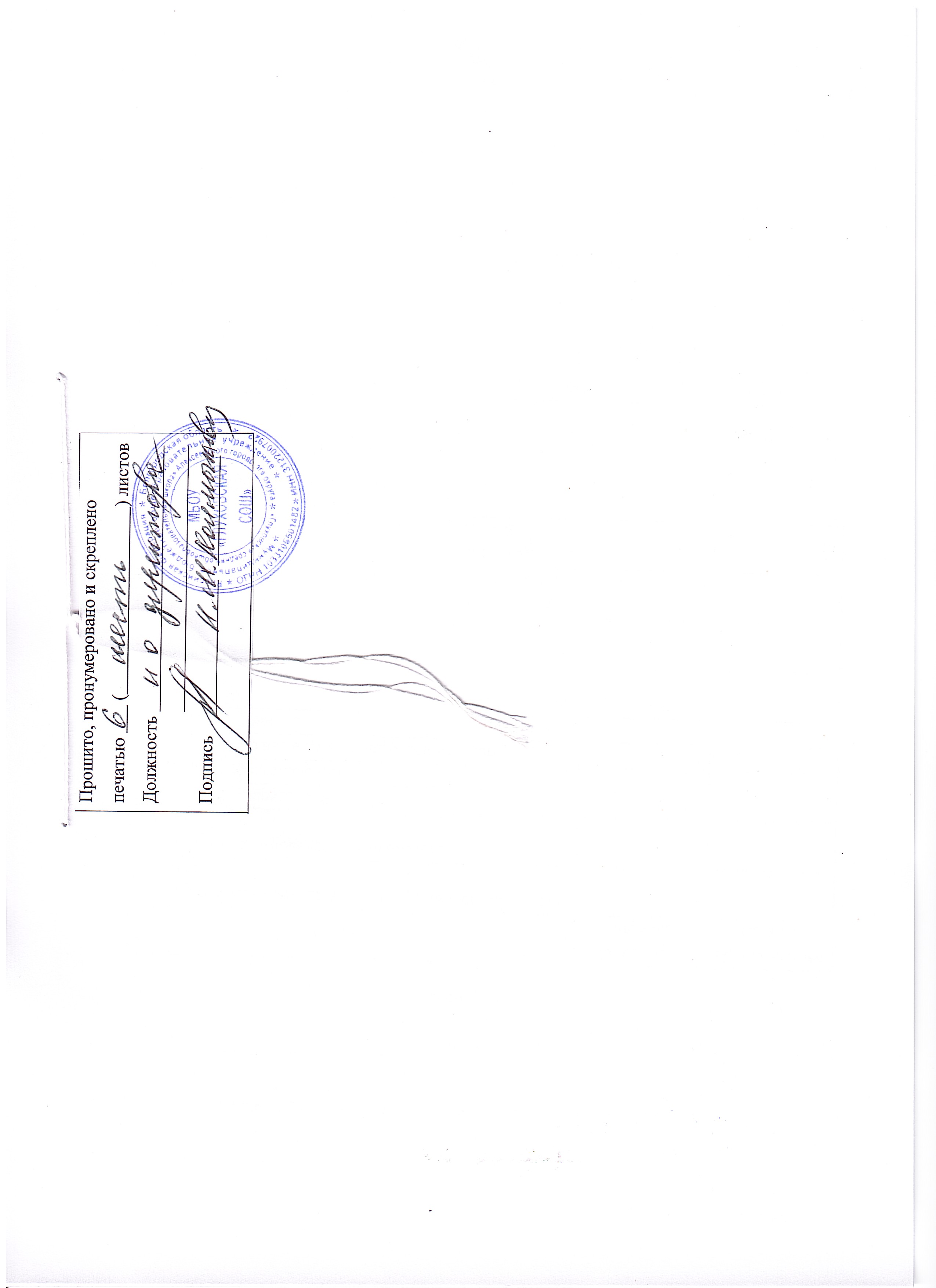 №п/пПеречень выявленных нарушенийСрокиустранения№п/пПоказатели:ОтчетныйпериодПредыдущийпериод1Количество сообщений о нарушениях по охранетруда2Количество проведенных проверок,при этом:3выявлено нарушений4выдано представлений5Количество выявленных нарушений (всего)6из них устранено7Количество	несчастных	случаев	наконтролируемом объекте8Участие в работе комиссий по расследованиюнесчастных случаев, происшедших в учреждении9Количество	рассмотренных	трудовых	споров,связанных с условиями труда (в составе комиссии)10Наличие	стенда,	уголка	по	охране	труда	вучреждении, где работает уполномоченный